Лабораторно-практическая работа по теме:Окружность (длина окружности, площадь круга)Ни угла, ни стороны, 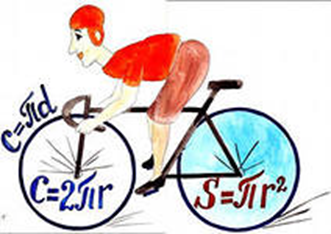 А родня – одни блины (круг)У круга есть одна подруга,Знакома всем ее наружностьОна идет по краю кругаИ называется - … (окружность)Необходимые инструменты и материалы: линейка, нитка, рулетка Прочитай внимательно задания и сформулируй цель своей работы.Составь план выполнения работы.И приступай к решению поставленных задач.Выполняя эти задания, чему ты научился?После завершения всей работы, что ты понял?Желаю удачи !!!Задача 1. Установите, что для всех окружностей отношение длины окружности к длине ее диаметра является одним и тем же числом. Для опыта используйте три разных круглых предмета. Например: крышка Coca-Colа, стакан, тарелка (Нужно правильно провести диаметр. Подумайте, как это сделать).Задача 2. Канализационные люки всегда делают круглыми, а не квадратными. Почему? Ответ обоснуйте.Задача 3. Найдите суммы площадей оснований колонн русского театра им. А.С. Пушкина. Для этого используйте в качестве инструмента рулетку. Подумай, каким еще другим способом можно найти.